П О С Т А Н О В Л Е Н И Еот  13.04.2016    № 266г. МайкопО внесении изменений в постановление Администрации муниципального образования «Город Майкоп» от 23.05.2014 № 368           «О порядке предоставления на конкурсной основе субсидий из бюджета муниципального образования «Город Майкоп» на поддержку социально ориентированных некоммерческих организаций                            в муниципальном образовании «Город Майкоп»В целях приведения в соответствие с действующим законодательством, постановляю:Внести в постановление Администрации муниципального образования «Город Майкоп» от 23.05.2014 № 368 «О порядке предоставления на конкурсной основе субсидий из бюджета муниципального образования «Город Майкоп» на поддержку социально ориентированных некоммерческих организаций в муниципальном образовании «Город Майкоп», (далее - Постановление) следующие изменения:Преамбулу постановления изложить в следующей редакции:«В соответствии с Бюджетным кодексом Российской Федерации, Федеральным законом от 06.10.2003 № 131-ФЗ «Об общих принципах организации местного самоуправления в РФ», Федеральным законом от 12.01.1996 № 7-ФЗ «О некоммерческих организациях», постановлением Администрации муниципального образования «Город Майкоп» от 25.11.2015 № 822 «Об утверждении Муниципальной программы «Молодежь столицы Адыгеи (2016 – 2018 годы)», Решением Совета народных депутатов муниципального образования «Город Майкоп» от 25.02.2012 № 413-рс «О порядке признания социально ориентированными некоммерческих организаций на территории муниципального образования «Город Майкоп», постановляю:»;Пункт 2 Положения о порядке предоставления на конкурсной основе  субсидий    из  бюджета   муниципального  образования   «Город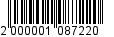 Майкоп» на поддержку социально ориентированных некоммерческих организаций в муниципальном образовании «Город Майкоп» изложить в следующей редакции: «2. Предоставление субсидии осуществляется в целях поддержки СО НКО в муниципальном образовании «Город Майкоп» в рамках реализации Муниципальной программы «Молодежь столицы Адыгеи (2016 – 2018 годы)» за счет бюджетных ассигнований на исполнение соответствующих расходных обязательств».Признать утратившим силу постановление Администрации муниципального образования «Город Майкоп» от 29.04.2015 № 261 «О внесении изменений в постановление Администрации муниципального образования «Город Майкоп» от 23.05.2014 № 368 «О порядке предоставления на конкурсной основе субсидий из бюджета муниципального образования «Город Майкоп» на поддержку социально ориентированных некоммерческих организаций в муниципальном образовании «Город Майкоп».Опубликовать настоящее постановление в газете «Майкопские новости» и разместить на сайте Администрации муниципального образования «Город Майкоп».Постановление «О внесении изменений в постановление Администрации муниципального образования «Город Майкоп» от 23.05.2014 № 368 «О порядке предоставления на конкурсной основе субсидий из бюджета муниципального образования «Город Майкоп» на поддержку социально ориентированных некоммерческих организаций                            в муниципальном образовании «Город Майкоп» вступает в силу со дня его официального опубликования и распространяется на правоотношения, возникшие с 12 апреля 2016 года. Глава муниципального образования «Город Майкоп»                                                                             А.В. Наролин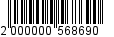 Администрация муниципального образования «Город Майкоп»Республики Адыгея 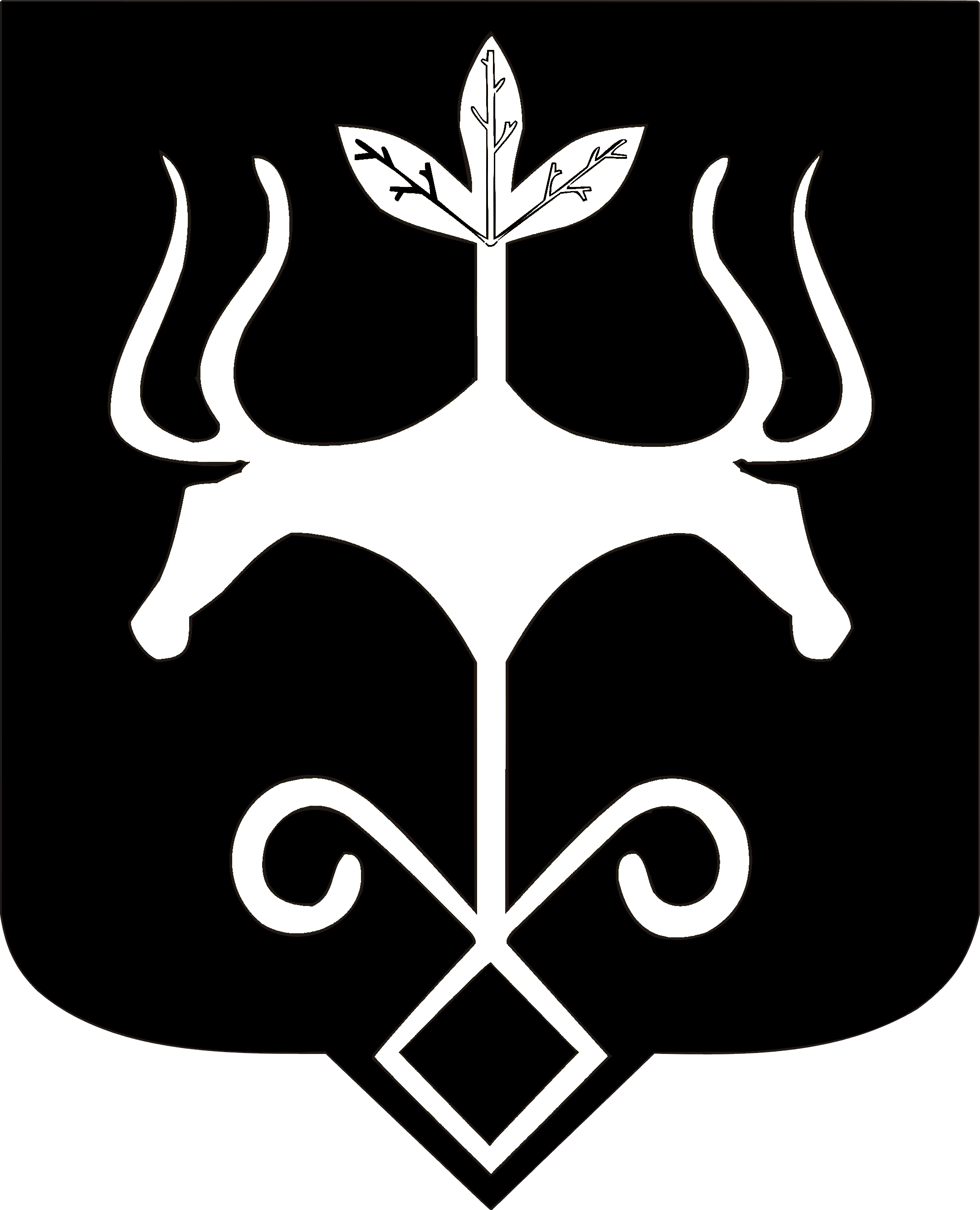 Адыгэ Республикэммуниципальнэ образованиеу 
«Къалэу Мыекъуапэ» и Администрацие